В целях предоставления дополнительных мер социальной поддержки ветеранам боевых действий, в соответствии с Федеральным законом 
от 12 января 1995 года № 5-ФЗ «О ветеранах», Федеральным законом 
от 6 октября 2003 года № 131-ФЗ «Об общих принципах организации местного самоуправления в Российской Федерации», Муниципальный совет Прохоровского района р е ш и л:Установить на 2023 год ветеранам боевых действий дополнительную меру социальной поддержки в виде единовременной денежной выплаты                    в размере 10 000 (десять тысяч) рублей, приуроченной к Дню ветеранов боевых действий (1 июля).Получение единовременной денежной выплаты, установленной пунктом 1 настоящего решения, не учитывается при определении права ветеранов боевых действий на получение иных выплат и при предоставлении мер социальной поддержки, предусмотренных законодательством Российской Федерации и законодательством Белгородской области.3.	Утвердить Порядок предоставления единовременной денежной выплаты ветеранам боевых действий на 2023 год (прилагается).4.	Определить управление социальной защиты населения администрации Прохоровского района уполномоченным органом на предоставление единовременной денежной выплаты, указанной в пункте 1 настоящего решения.5.	Управлению финансов и налоговой политики администрации Прохоровского района обеспечить финансирование расходов                                         на предоставление единовременной денежной выплаты ветеранам боевых действий из средств резервного фонда Прохоровского района.6.	   Решение вступает в силу после его официального опубликования.   Контроль за исполнением настоящего решения возложить на постоянную комиссию по социальной политике, внесению изменений и дополнений в Устав Прохоровского района и подготовке нормативно-правовых актов (Лавриненко Г.А.). Председатель Муниципального совета Прохоровского района                                                О.А. ПономарёваПОРЯДОКпредоставления единовременной денежной выплатыветеранам боевых действий на 2023 годI. Общие положения1.Порядок предоставления единовременной денежной выплаты ветеранам боевых действий на 2023 год (далее – Порядок)определяет процедуры обращения и принятия решения о предоставлении (отказе 
в предоставлении) единовременной денежной выплаты ветеранам боевых действий (далее –единовременная денежная выплата), перечень документов, необходимых для предоставления единовременной денежной выплаты, порядок организации выплаты.2.Право на получение единовременной денежной выплаты имеют граждане Российской Федерации, являющиеся в соответствии со статьей 3 Федерального закона от 12 января 1995 года № 5-ФЗ «О ветеранах» ветеранами боевых действий, зарегистрированные по месту жительства 
на территории Прохоровского района (далее – ветераны боевых действий, заявитель).II. Порядок обращения за единовременной денежной выплатой
и принятия решения о ее предоставлении (отказе в предоставлении)3.Заявление о предоставлении единовременной денежной выплаты ветеранам боевых действий (далее – заявление) подается заявителем 
или его представителем в управление социальной защиты населения администрации Прохоровского района (далее – управление социальной защиты населения)по форме согласно приложению № 1 к настоящему Порядку.Заявление может быть подано посредством личного обращения, в том числе представителя заявителя, либо посредством почтовой связи способом, позволяющим подтвердить факт и дату его отправления. 4. К заявлению прилагаются следующие документы (или копии документов, заверенные в установленном законодательством Российской Федерации порядке):1) документ, удостоверяющий личность заявителя;2) документ, удостоверяющий личность представителя заявителя (в случае подачи заявления представителем заявителя);3) документ, подтверждающий полномочия представителя заявителя(в случае подачи заявления представителем заявителя).Полномочия представителя заявителя, не являющегося его законным представителем, подтверждаются доверенностью, выданной и оформленной в соответствии с требованиями гражданского законодательства Российской Федерации;4) документ, подтверждающий регистрацию заявителя по месту жительства на территории Прохоровского района;5) документ, содержащий реквизиты счета, открытого в кредитной организации на имя заявителя (договор банковского вклада (счета)), справка кредитной организации о реквизитах счета или другие документы, содержащие сведения о реквизитах счета);6) страховое свидетельство обязательного пенсионного страхования либо документ, подтверждающий регистрацию в системе индивидуального (персонифицированного) учета;7) удостоверение ветерана боевых действий либо свидетельство (удостоверение) о праве на льготы, образцы которых утверждены до 1 января 1992 года.5. Заявители (представители заявителей) вправе обратиться в управление социальной защиты населения с заявлением не позднее 30 ноября 2023 года.Датой представления заявления считается дата его регистрации в журнале согласно приложению 2 к настоящему Порядку в управлении социальной защиты населения.6. Заявление подлежит рассмотрению в срок, не превышающий 15 (пятнадцати) рабочих дней с даты его регистрации.7. Ответственность за достоверность и полноту представляемых документов и сведений, являющихся основанием для предоставления единовременной денежной выплаты, возлагается на заявителя.8. По результатам рассмотрения заявления специалистами управления социальной защиты населения принимается решение о предоставлении единовременной денежной выплаты или об отказе в ее предоставлении.В случае принятия решения об отказе в предоставлении единовременной денежной выплаты заявитель уведомляется об этом в течение 5 (пяти) рабочих дней после дня принятия решения с указанием основания (оснований) отказа.9.Основаниядля отказа в предоставлении единовременной денежной выплаты:1) отсутствие права на получение единовременной денежной выплаты в соответствии с настоящим Порядком;2) представление неполного комплекта документов, предусмотренных пунктом 4 настоящего Порядка;3) отсутствие гражданства Российской Федерации.10. Отказ в предоставлении единовременной денежной выплаты не лишает возможности заявителя повторно обратиться с заявлением при условии устранения недостатков, послуживших основанием для отказа.III. Порядок расходования и учета средств бюджета 
муниципального района «Прохоровский район»на единовременную денежную выплату11. Формирование расходов, связанных с перечислением единовременной денежной выплаты, осуществляется за счет резервного фонда администрации Прохоровского района (при наличии принятых решений о предоставлении единовременной денежной выплаты).12. При формирование расходов учитываются решения о предоставлении единовременной денежной выплаты принятые до 25 числа текущего месяца.13. Единовременная денежная выплата производится управлением социальной защиты населения путем перечисления денежных средств на счета получателей, открытые в кредитных организациях Российской Федерации, в соответствии с реквизитами, указанными заявителями (представителями заявителей). 14. Для перечисления единовременной денежной выплаты управление социальной защиты населения формирует заявку на кассовый расход в течение 3 рабочих дней после доведения лимитов бюджетных обязательств.15. Управление социальной защиты населения формирует отчет о расходовании средств единовременной денежной выплаты и направляет 
его в управление финансов и налоговой политики администрации 
Прохоровского района в сроки, установленные для предоставления отчетности.16. Информация о предоставлении мер социальной поддержки                             в виде единовременной денежной выплаты размещается в соответствии 
с Федеральным законом от 17 июля 1999 года № 178-ФЗ «О государственной социальной помощи» в Единой государственной информационной системе социального обеспечения.IV. ОтветственностьСпециалисты управления социальной защиты населения администрации Прохоровского района, имеющие в соответствии с должностными регламентами (инструкциями) доступ к персональным данным получателей единовременной денежной выплаты, несут ответственность в соответствии с действующим законодательством за распространение и (или) незаконное использование конфиденциальной информации, ставшей им известной в связи с решением вопроса о предоставлении данной выплаты.V. Заключительные положенияНастоящий Порядок может быть изменен и дополнен.ФормаВ управление социальной защиты населения                   администрации Прохоровского районаот___________________________________________________________________________________________,(фамилия, имя, отчество (при наличии) заявителя)зарегистрированного(-ой)по адресу:______________________________________________(почтовый адрес регистрации по месту жительства)адрес места фактического проживания<1>:________________________________________________________(почтовый адрес места фактического проживания)документ, удостоверяющий личность: наименование __________________________________серия_____________ № _________________________кем и когда выдан ____________________________________________________________________________,гражданство___________________________________,страховой номер индивидуального лицевого счета (СНИЛС)______________________________________,номер телефона, адрес электронной почты
(при наличии):__________________________________Сведения о представителе заявителя<2>:______________________________________________,(фамилия, имя, отчество (при наличии) представителя заявителя)зарегистрированный(-ая)по адресу:______________________________________________(почтовый адрес регистрации по месту жительства)адрес места фактического проживания<3>:________________________________________________________(почтовый адрес места фактического проживания)документ, удостоверяющий личность представителя заявителя: наименование _________________________серия _____________ № _________________________кем и когда выдан ______________________________документ, подтверждающий представителя заявителя: наименование __________________________________№ _________________ дата выдачи________________орган, выдавший документ_______________________номер телефона, адрес электронной почты
представителя заявителя (при наличии): ______________________________________________заявлениео предоставлении единовременной денежной выплаты 
ветеранам боевых действийПрошу предоставить единовременную денежную выплату как ветерану боевых действий в размере 10 000 (десять) рублей. Единовременную денежную выплату прошу произвести через кредитную организацию на счет №_____________________________________________, открытый в _______________________________________________________________(указывается полное наименование кредитной организации)К заявлению прилагаю следующие документы:____________________________________________________________________	О принятом решении прошу сообщить: - устно ________________ (подпись)- по телефону________________ (подпись)- на адрес электронной почты__________________(подпись)В соответствии с Федеральным Законом от 27 июля 2006 года 
№ 152-ФЗ «О персональных данных» согласен(-на) на автоматизированную, 
а также без использования средств автоматизации обработку и использование указанных мной персональных данных.Перечень действий с персональными данными: ввод в базу данных, смешанная обработка, передача юридическим лицам на основании соглашений с соблюдением конфиденциальности передаваемых данных и использованием средств криптозащиты.Об ответственности за достоверность представленных сведений предупрежден(-а).Настоящее заявление действует на период до истечения сроков хранения соответствующей информации или документов, содержащих указанную информацию, определяемых в соответствии с законодательством Российской Федерации.Порядок отзыва согласия на обработку персональных данных: на основании заявления субъекта персональных данных.Подтверждаю достоверность представленных документов и сведений, об ответственности в соответствии со статьей 159.2 Уголовного кодекса 
Российской Федерации уведомлен (-а).Заявление о предоставлении единовременной денежной выплаты ветеранам боевых действий и документы гражданина_____________________________________(фамилия, имя, отчество (при наличии) заявителя)зарегистрированы<4>:--------------------------------------------------------линия отреза-----------------------------------------------Расписка-уведомление<5>Заявление о предоставлении единовременной денежной выплаты ветеранам боевых действий и документы гражданина _____________________________________(фамилия, имя, отчество (при наличии) заявителя)зарегистрировал:--------------------------------<1> Заполняется в случае, если адрес места фактического проживания 
не совпадает с адресом регистрации по месту жительства.<2>Заполняется в случае подачи заявления представителем заявителя.<3> Заполняется в случае, если адрес места фактического проживания 
не совпадает с адресом регистрации по месту жительства.<4> Заполняется работником МКУ «Центр социальных выплат 
города Белгорода».<5> Заполняется работником МКУ «Центр социальных выплат 
города Белгорода».Журналучета предоставления единовременной денежной выплаты ветеранам боевых действий на 2023 годРОССИЙСКАЯ  ФЕДЕРАЦИЯБЕЛГОРОДСКАЯ  ОБЛАСТЬРОССИЙСКАЯ  ФЕДЕРАЦИЯБЕЛГОРОДСКАЯ  ОБЛАСТЬРОССИЙСКАЯ  ФЕДЕРАЦИЯБЕЛГОРОДСКАЯ  ОБЛАСТЬРОССИЙСКАЯ  ФЕДЕРАЦИЯБЕЛГОРОДСКАЯ  ОБЛАСТЬРОССИЙСКАЯ  ФЕДЕРАЦИЯБЕЛГОРОДСКАЯ  ОБЛАСТЬ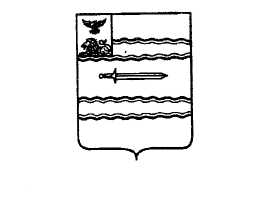 МУНИЦИПАЛЬНЫЙ  СОВЕТ ПРОХОРОВСКОГО РАЙОНАМУНИЦИПАЛЬНЫЙ  СОВЕТ ПРОХОРОВСКОГО РАЙОНАМУНИЦИПАЛЬНЫЙ  СОВЕТ ПРОХОРОВСКОГО РАЙОНАМУНИЦИПАЛЬНЫЙ  СОВЕТ ПРОХОРОВСКОГО РАЙОНАМУНИЦИПАЛЬНЫЙ  СОВЕТ ПРОХОРОВСКОГО РАЙОНАПятьдесят шестое заседаниеПятьдесят шестое заседание  РЕШЕНИЕТретьего созываТретьего созыва30 мая 2023 года30 мая 2023 года№ 656№ 656Об установлении дополнительной меры социальной поддержки в виде единовременной денежной выплаты ветеранам боевых действий на 2023 годУТВЕРЖДЕНрешением Муниципального совета Прохоровского районаот «30» мая 2023 г. № 656(дата заполнения заявления)(подпись заявителя 
(его представителя))Регистрационный номер заявленияПринялПринялРегистрационный номер заявленияДата приема заявленияПодпись, расшифровка подписи (фамилия и инициалы) специалистаРегистрационный номер заявленияПринялПринялРегистрационный номер заявленияДата приема заявленияПодпись, расшифровка подписи (фамилия и инициалы) специалиста№ п/пДата заявленияФИОзаявителяАдрес регистрацииПримечание